Белорусское республиканское унитарное предприятиеэкспортно-импортного страхования«БЕЛЭКСИМГАРАНТ»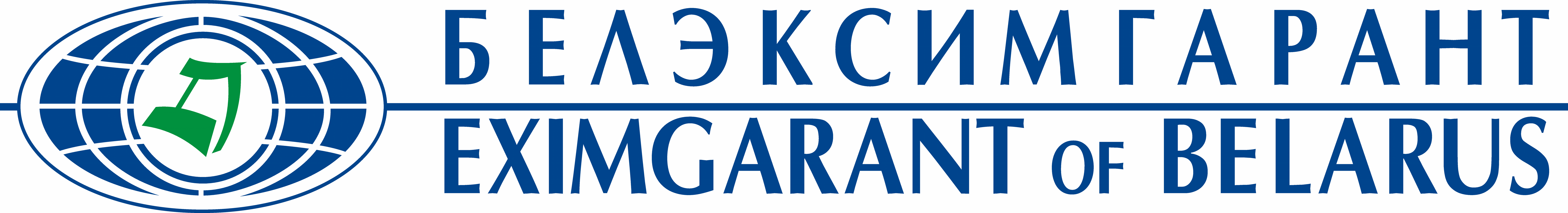 УТВЕРЖДАЮЗаместительгенерального директора«Белэксимгарант»ЕДИНЫЕ ПРАВИЛА № 59Добровольного СТРАХОВАНИЯ ГРАЖДАНСКОЙ ОТВЕТСТВЕННОСТИ за ядерный ущерб, возникший при осуществлении деятельности по использованию атомной энергиисогласованы Министерством финансов Республики Беларусь13.02.2019 рег. №1098(с изменениями и дополнениями от 16.08.2019 рег. №1187)Минск 20191.  общие положенияВ соответствии с законодательством Республики Беларусь и на основании настоящих Единых Правил добровольного страхования гражданской ответственности за ядерный ущерб, возникший при осуществлении деятельности по использованию атомной энергии (далее – Правила), Белорусское республиканское унитарное предприятие экспортно-импортного страхования «Белэксимгарант» (далее – страховщик) заключает договоры добровольного страхования гражданской ответственности за ядерный ущерб, возникший при осуществлении деятельности по использованию атомной энергии (далее – договоры страхования) с лицами, указанными в пункте 4 Правил (далее – страхователи).Основные термины, используемые в Правилах:Венская конвенция о гражданской ответственности за ядерный ущерб (далее – Венская конвенция) – Венская конвенция о гражданской ответственности за ядерный ущерб от 21.05.1963 с Протоколом о внесении поправок в Венскую конвенцию о гражданской ответственности за ядерный ущерб от 12.09.1997;деятельность по использованию атомной энергии – обоснованная деятельность лиц, связанная с размещением, проектированием, сооружением, вводом в эксплуатацию, эксплуатацией, ограничением эксплуатационных характеристик, продлением срока эксплуатации, выводом из эксплуатации ядерной установки и (или) пункта хранения, а также с обращением с ядерными материалами, отработавшими ядерными материалами и (или) эксплуатационными радиоактивными отходами;ионизирующее излучение – излучение, которое создается при радиоактивном распаде, ядерных превращениях, торможении заряженных частиц в веществе и образует при взаимодействии со средой ионы разных знаков;источник ионизирующего излучения – радиоактивное вещество или устройство, испускающее или способное испускать ионизирующее излучение сверх уровней, установленных нормативными правовыми актами, в том числе техническими нормативными правовыми актами, либо устройство, содержащее или использующее в работе радиоактивное вещество;объекты использования атомной энергии – ядерная установка, пункт хранения, ядерные материалы, отработавшие ядерные материалы, эксплуатационные радиоактивные отходы;площадка Белорусской АЭС (промышленная площадка 
АЭС) – территория, в пределах охраняемого периметра (охранного ограждения в соответствии с Проектной документацией) Белорусской АЭС, на которой размещаются основные и вспомогательные сооружения Белорусской АЭС, расположенная по указанному в договоре страхования адресу;пункты хранения ядерных материалов – не относящиеся к ядерным установкам и радиационным источникам стационарные объекты и сооружения, предназначенные для хранения ядерных материалов и радиоактивных веществ, хранения или захоронения радиоактивных отходов.превентивные меры – любые обоснованные меры, принимаемые любым лицом после того, как произошел ядерный инцидент, с целью предотвращения или сведения к минимуму ядерного ущерба, при условии получения любого одобрения со стороны компетентных органов, требуемого в соответствии с законодательством Республики Беларусь;радиационная авария – потеря управления источником ионизирующего излучения, вызванная неисправностью, повреждением оборудования, неправильными действиями работников (персонала), стихийными бедствиями или иными причинами, которая могла привести или привела к облучению людей или радиоактивному загрязнению окружающей среды сверх установленных норм;радиоактивное вещество – вещество в любом агрегатном состоянии, содержащее радионуклиды с активностью сверх уровней, установленных нормативными правовыми актами Республики Беларусь, в том числе техническими нормативными правовыми актами;радиоактивные продукты или отходы – любой радиоактивный материал, произведенный в процессе производства или использования ядерного топлива, или любой материал, ставший радиоактивным под действием облучения в результате производства или использования ядерного топлива, но не включая радиоизотопы, которые достигли окончательной стадии изготовления, став таким образом пригодными для использования в любых научных, медицинских, сельскохозяйственных, коммерческих или промышленных целях;трансграничный ядерный ущерб – ядерный ущерб, причиненный за пределами Республики Беларусь, вследствие ядерного инцидента, произошедшего на территории Республики Беларусь;эксплуатирующая организация (оператор ядерной установки) – организация, осуществляющая собственными силами или с привлечением других организаций деятельность по размещению, сооружению, вводу в эксплуатацию, эксплуатации, ограничению эксплуатационных характеристик, продлению срока эксплуатации и выводу из эксплуатации ядерной установки и (или) пункта хранения, а также деятельность по обращению с ядерными материалами, отработавшими ядерными материалами и (или) эксплуатационными радиоактивными отходами;ядерная установка – сооружения и комплексы с ядерным реактором (реакторами), в том числе сооружения и комплексы с промышленными, экспериментальными и исследовательскими ядерными реакторами, критическими и подкритическими ядерными стендами (сборками);ядерный инцидент – любое происшествие или серия происшествий одного и того же происхождения, которые причиняют ядерный ущерб или, но только в отношении превентивных мер, создают серьезную и непосредственную угрозу причинения такого ущерба;ядерный материал – материал, содержащий и способный воспроизвести делящиеся материалы (вещества), а именно:- ядерное топливо, за исключением природного урана и обедненного урана, способное производить энергию путем самоподдерживающегося цепного процесса ядерного деления вне ядерного реактора самостоятельно или в комбинации с каким-либо другим материалом;- радиоактивные продукты или отходы;ядерный реактор – устройство для осуществления управляемой цепной ядерной реакции;ядерное топливо – любой материал, способный производить энергию путем самоподдерживающегося цепного процесса ядерного деления;ядерный ущерб – смерть, любое телесное повреждение или любая потеря имущества, или любой ущерб имуществу, в том числе в виде экономических потерь (убытков), вред, причинённый окружающей среде, которые возникают в силу или являются результатом ионизирующего излучения, испускаемого любым источником излучения внутри ядерной установки или испускаемого ядерным топливом или радиоактивными продуктами, или отходами на ядерной установке или ядерного материала, поступающего с ядерной установки, произведенного в ней или отправленного на нее, независимо от того, возникают ли они в силу радиоактивных свойств такого вещества или комбинации радиоактивных свойств с токсическими, взрывными или другими опасными свойствами такого вещества, а также затраты на превентивные меры и стоимость дальнейших потерь и ущерба, причиненных такими мерами;потерпевший – лицо, жизни, здоровью и (или) имуществу которого непосредственно причинен вред в результате наступления ядерного инцидента.Субъектами страхования являются страховщик, страхователь и выгодоприобретатель.Страхователем является юридическое лицо, являющееся эксплуатирующей организацией (оператором ядерной установки) в соответствии с законодательством Республики Беларусь и заключающее со страховщиком договор страхования в соответствии с настоящими Правилами.Выгодоприобретатель – любой субъект гражданского права, имеющий в соответствии с Венской конвенцией и иным законодательством Республики Беларусь право на получение возмещения ядерного ущерба в результате ядерного инцидента (радиационной аварии) и которому в соответствии с договором страхования страховщик обязан произвести страховую выплату при наступлении страхового случая, а также любой субъект, возместивший такой ущерб и приобретший в порядке суброгации или регресса право требования к страховщику о его возмещении, в том числе страхователь.2. ОБЪЕКТ СТРАХОВАНИЯ. Страховые случаиОбъектом страхования являются имущественные интересы страхователя, связанные с наступлением его ответственности в порядке, установленном законодательством Республики Беларусь и международным договором (Венской Конвенцией) по обязательствам, возникшим при осуществлении деятельности по использованию атомной энергии, вследствие наступления вреда жизни, здоровью, имуществу других лиц, причинённого ядерным инцидентом (в том числе радиационной аварией):- на ядерной установке страхователя;- связанным с ядерным материалом, поступившим с ядерной установки страхователя или произведенным в его ядерной установке, и происшедшим до принятия оператором другой ядерной установки ответственности в отношении ядерных инцидентов, связанных с этим ядерным материалом в соответствии с ясно выраженными условиями письменного контракта, а при отсутствии таких ясно выраженных условий, – до поступления этого ядерного материала в распоряжение оператора другой ядерной установки, или, если этот ядерный материал был направлен какому-либо лицу в пределах территории государства, не являющегося участником Венской конвенции, – до выгрузки его со средства транспорта, на котором он был доставлен на территорию этого государства, не являющегося участником Венской конвенции;- связанным с ядерным материалом, направленным на его ядерную установку, и происшедшим после принятия им от оператора другой ядерной установки ответственности, в соответствии с ясно выраженными условиями письменного контракта, в отношении ядерных инцидентов, связанных с этим ядерным материалом, а при отсутствии таких ясно выраженных условий, – после поступления этого ядерного материала в его распоряжение, или, если этот ядерный материал, с письменного согласия страхователя, был направлен от какого-либо лица в пределах территории государства, не являющегося участником Венской Конвенции, – только после погрузки его на средство транспорта, на котором он должен быть вывезен с территории этого государства.Под вредом, причиненным третьим лицам, по настоящим Правилам понимается:вред, причиненный жизни или здоровью физических лиц, смерть, увечье (инвалидность) или иное повреждение здоровья потерпевшего, приведшее:- к потере заработка (дохода), которого потерпевший лишился вследствие потери трудоспособности;- к дополнительным расходам, вызванным повреждением здоровья потерпевшего и необходимым для его восстановления;- к потере части заработка или содержания нетрудоспособными лицами, состоявшими на иждивении потерпевшего и (или) лицами, имевшими право на получение от него содержания, которого они лишились в результате его смерти;- к возникновению расходов на погребение потерпевшего;реальный ущерб, причиненный имуществу физических и юридических лиц (потерпевших), выразившийся в повреждении или уничтожении принадлежащего им имущества.Под повреждением имущества понимается нарушение целостности, исправного состояния имущества, подлежащие восстановлению; не фиксированное (снимаемое) радиоактивное загрязнение имущества, удаляемое применяемыми способами дезактивации.Под уничтожением имущества понимается разрушение его целостности, либо такое повреждение, при котором восстановление имущества невозможно; фиксированное (неснимаемое) радиоактивное загрязнение имущества, неудаляемое применяемыми способами дезактивации;затраты по восстановлению окружающей среды, состояние которой ухудшилось, если такие меры приняты или должны быть приняты, в порядке и размерах, установленных законодательством Республики Беларусь об охране окружающей среды и о порядке возмещения вреда, причинённого окружающей среде, а при наступлении трансграничного ядерного ущерба – в соответствии с законодательством государства, окружающей среде которого причинён вред;экономические потери, возникающие в результате потерь или ущерба, упомянутых в подпункте 7.1 или 7.2 пункта 7 настоящих Правил, постольку, поскольку они не охватываются этими подпунктами, если их несет лицо, имеющее в соответствии с законодательством Республики Беларусь право требования о возмещении таких потерь или ущерба;потеря доходов, получаемых от экономического интереса в любом применении или использовании окружающей среды, в результате значительного ухудшения состояния этой среды (не охваченных подпунктом 7.3 пункта 7 настоящих Правил), – в пределах, установленных законодательством Республики Беларусь;затраты на превентивные меры и стоимость дальнейших потерь или ущерба, причиненных такими мерами;любые другие экономические потери помимо любых потерь, вызванных ухудшением состояния окружающей среды, если это предусмотрено гражданским законодательством Республики Беларусь. Страховым случаем в соответствии с настоящими Правилами признается наступление в период действия договора страхования ядерного инцидента, повлекшего возникновение гражданской ответственности страхователя за ядерный ущерб в соответствии с Венской конвенцией при условии, что требования о возмещении причиненного ущерба заявлены в течение сроков исковой давности, установленных Венской Конвенцией:в отношении смерти и телесного повреждения – тридцати лет со дня ядерного инцидента;в отношении другого ущерба – десяти лет со дня ядерного инцидента.Если наряду с вредом, причиненным радиационным воздействием, причинен иной вред, который не может быть обоснованно отделен от вреда, причиненного радиационным воздействием, такой вред подлежит возмещению в соответствии с настоящими Правилами. Однако, если в связи с причинением вреда, подлежащего возмещению в соответствии с настоящими Правилами, наступила также гражданская ответственность иного лица или обязанность иного страховщика по выплате страхового возмещения, в этом случае страховщик освобождается от выплаты страхового возмещения на сумму, возмещённую выгодоприобретателю указанными лицами, а если вред ими не был возмещён – вправе предъявить требование к таким лицам о возмещении произведённых страховых выплат или их доли.Страховой случай не считается наступившим, если ядерный ущерб причинен ядерным инцидентом, происшедшим на ядерной установке страхователя и связанным с ядерным материалом, складированным на ней в связи с перевозкой такого материала, когда ответственность несет только другой оператор или только другое лицо в соответствии с положениями Венской конвенции.Не подлежит возмещению страховщиком ядерный ущерб:причиненный ядерным инцидентом, возникшим вследствие военных действий (в том числе без объявления войны), маневров, вооруженных конфликтов, иных военных мероприятий, гражданской войны, восстаний, а также в любых случаях использования ядерной установки в немирных целях;возникший полностью или частично в результате умысла или грубой небрежности выгодоприобретателя, если страхователем представлены соответствующие доказательства и судом принято решение об отказе полностью или частично в удовлетворении требований этого выгодоприобретателя о возмещении ущерба. В этом случае ущерб не возмещается только этому лицу.	Кроме того, не возмещаются:любые убытки или вред, возмещение которых не предусмотрено Венской Конвенцией;ущерб, уже возмещенный согласно другой международной конвенции о гражданской ответственности в области ядерной энергии;вред, причиненный любому имуществу, находящемуся на площадке Белорусской АЭС, где расположена ядерная установка;вред, причиненный самой ядерной установке и любому имуществу, принадлежащему страхователю на праве собственности, а также имуществу арендованному, взятому под залог страхователем или находящемуся на иных условиях в его ведении или пользовании;вероятный вред жизни или здоровью, оцениваемый исходя из полученной дозы облучения;моральный вред;вред, причиненный выбросами и сбросами радиоактивных веществ в окружающую природную среду в нормативно установленных пределах; вред, причиненный жизни или здоровью физических лиц ядерным ущербом в той части, в которой указанные лица имеют право на возмещение вреда путем страхового обеспечения по обязательному страхованию от несчастных случаев на производстве и профессиональных заболеваний;вред, причиненный в результате осуществления страхователем деятельности по использованию атомной энергии при отсутствии, приостановлении, прекращении действия либо аннулировании необходимого специального разрешения (лицензии).Действие договора страхования распространяется на всех лиц и имущество, находящиеся на территории Республики Беларусь без дискриминации по признаку гражданства, постоянного или временного местожительства, а также на территории:всех государств, являющихся Договаривающимися сторонами Венской Конвенции;всех государств, не имеющих на своей территории ядерных установок;государств, не являющихся Договаривающимися сторонами Венской Конвенции и имеющих на своей территории ядерные установки – на тех условиях и в тех размерах, в которой эти государства предоставляют эквивалентные взаимные выгоды.Трансграничный ядерный ущерб, причинённый на территории государств, указанных в абзаце четвертом части первой настоящего пункта, возмещается в порядке, предусмотренном настоящими Правилами, независимо от непредоставления этими государствами эквивалентных взаимных выгод, если это предусмотрено законодательством Республики Беларусь.3. ЛИМИТ ОТВЕТСТВЕННОСТИРазмер страхового возмещения по договору страхования ограничивается установленным лимитом ответственности по договору страхования.Величина лимита ответственности по договору страхования устанавливается в размере, определенном законодательством Республики Беларусь как предел ответственности эксплуатирующей организации (оператора ядерной установки) за ядерный ущерб при осуществлении деятельности по использованию атомной энергии, формой финансового обеспечения которого является страхование гражданской ответственности за ядерный ущерб, возникший при осуществлении деятельности по использованию атомной энергии.Договором страхования может быть предусмотрено установление в пределах лимита ответственности по договору страхования дополнительных лимитов ответственности (максимальных сумм страховых выплат) по отдельным событиям (основаниям) возникновения ответственности страхователя, страховым случаям, видам подлежащего возмещению вреда.Размеры лимитов ответственности устанавливаются по соглашению сторон или в белорусских рублях, или в специальных правах заимствования (СПЗ). Все лимиты ответственности в рамках договора страхования устанавливаются в единой валюте. Все установленные по договору страхования лимиты ответственности указываются в договоре страхования.Если по договору страхования произведена страховая выплата, то последующая выплата производится в пределах разницы между соответствующим лимитом ответственности и суммой выплаченного страхового возмещения.В течение срока действия договора страхования стороны вправе восстановить лимиты ответственности после выплаты страхового возмещения, путем внесения изменений в условия договора страхования с уплатой страхователем дополнительной страховой премии, рассчитанной в порядке, предусмотренном в Приложении 1 к настоящим Правилам.4. СТРАХОВАЯ ПРЕМИЯРазмер страховой премии по договору страхования определяется путем умножения лимита ответственности по договору страхования на рассчитанный по договору страхования страховой тариф.Страховщик определяет размер страхового тарифа по договору страхования в порядке, предусмотренном в Приложении 1 к настоящим Правилам, с использованием базовых страховых тарифов (Приложение 1 к настоящим Правилам) и корректировочных коэффициентов к ним, утвержденных приказом страховщика.При установлении лимитов ответственности в СПЗ страховая премия, исчисленная в валюте лимита ответственности, уплачивается в белорусских рублях по официальному курсу белорусского рубля к СПЗ, установленному Национальным банком Республики Беларусь на день перечисления страховой премии. Страховая премия по договору страхования уплачивается страхователем путем безналичного перечисления единовременно за весь срок действия договора страхования:при заключении договора страхования – не позднее дня, предшествующего дню пересечения ядерным топливом Государственной границы Республики Беларусь;при заключении договора страхования на новый срок – не позднее чем за одиннадцать рабочих дней до окончания действия предыдущего договора.Страховая премия по изменениям, вносимым в условия договора страхования (в том числе и в связи с увеличением степени риска по договору страхования), уплачивается единовременно до вступления изменений в силу.Днем уплаты страховой премии считается день поступления денежных средств на счет страховщика.5. ЗАКЛЮЧЕНИЕ, СРОК ДЕЙСТВИЯ И ПРЕКРАЩЕНИЕ ДОГОВОРА СТРАХОВАНИЯДоговор страхования может быть заключен путем составления одного документа, а также путем обмена документами посредством почтовой, электронной или иной связи, позволяющей достоверно установить, что документ исходит от стороны по договору, либо вручения страховщиком страхователю страхового полиса, подписанного ими. Договор страхования заключается на основании письменного заявления страхователя (Приложение 2 к настоящим Правилам). Заявление о страховании составляется в 2 экземплярах. Первый экземпляр заявления со всеми прилагаемыми к нему документами остаётся у страховщика, второй после исчисления страховой премии по договору страхования передаётся страхователю. После заключения договора страхования заявление становится его неотъемлемой частью.С заявлением страхователь представляет страховщику следующие документы (их копии, заверенные руководителем страхователя):а)	учредительные документы, свидетельство о государственной регистрации или другие документы, подтверждающие государственную регистрацию в установленном порядке страхователя; б)	разрешительные документы на осуществление страхователем деятельности по использованию атомной энергии.Страховщик вправе дополнительно потребовать от страхователя другие документы и сведения, позволяющие определить степень предлагаемого на страхование риска. Договор страхования вступает в силу со дня пересечения ядерным топливом Государственной границы Республики Беларусь, но не ранее 00 часов 00 минут дня, следующего за днем поступления страховой премии по договору страхования на счет страховщика. При заключении договора страхования на новый срок до истечения действия предыдущего договора страхования – с 00 часов 00 минут дня, следующего за днём окончания срока действия предыдущего договора страхования (но не ранее 00 часов 00 минут дня, следующего за днем поступления страховой премии по договору страхования на счет страховщика).Договор страхования заключается сроком на 1 год.Договор страхования заключается на условиях Правил страхования, принятых страхователем путем присоединения к договору страхования.При заключении договора страхования страхователю выдаются Правила страхования, что удостоверятся записью в этом договоре.Договор страхования выдается страхователю:при уплате страховой премии за счет средств республиканского бюджета – в течение 1 рабочего дня после его подписания страховщиком и страхователем;в иных случаях – в течение 5 рабочих дней после поступления страховой премии по договору страхования на счет страховщика.Договор страхования прекращается в случаях:истечения срока его действия;выполнения страховщиком обязательств по договору страхования в полном объёме;	если после вступления договора страхования в силу возможность наступления страхового случая отпала и страхование прекратилось по обстоятельствам иным, чем страховой случай, в том числе в случае прекращения страхователем в установленном порядке деятельности в области использования атомной энергии;25.4. по соглашению между страховщиком и страхователем, оформленному в письменном виде, при условии уведомления Министерства энергетики Республики Беларусь о прекращении договора страхования не менее чем за 2 месяца до предполагаемой даты прекращения договора страхования.В случаях прекращения договора страхования по обстоятельствам, указанным в подпунктах 25.3 и 25.4 пункта 25 настоящих Правил, страховщик имеет право на часть страховой премии по договору пропорционально времени, в течение которого действовало страхование, и возвращает страхователю (за исключением договоров страхования, по которым была произведена выплата страхового возмещения или подано заявление о наступлении события, которое может быть признано страховым случаем) часть уплаченной страховой премии по договору пропорционально времени, оставшемуся со дня прекращения договора страхования до дня окончания оплаченного по договору периода страхования, в течение 5 рабочих дней со дня прекращения договора страхования.При этом расчет части страховой премии, подлежащей возврату, производится в валюте лимита ответственности по договору страхования. Соответствующая часть страховой премии по договору страхования возвращается в той валюте, в которой уплачена страховая премия, если иное не предусмотрено законодательством Республики Беларусь. При необходимости перерасчет суммы подлежащей возврату страховой премии из валюты лимита ответственности в валюту ее уплаты производится по официальному курсу белорусского рубля к СПЗ, установленному Национальным банком Республики Беларусь на день перечисления страховой премии страхователем.За несвоевременный возврат страховой премии или ее части по договору страхования страховщик уплачивает пеню в размере 0,1% от суммы, подлежащей возврату, за каждый день просрочки.Обязательства страховщика по выплате страхового возмещения, возникшие до прекращения договора страхования, продолжают действовать до их исполнения в предусмотренном настоящими Правилами порядке.6. Права и обязанности сторонСтраховщик обязан:ознакомить страхователя с Правилами и вручить ему один экземпляр Правил при заключении договора страхования;обеспечить конфиденциальность информации, составляющей коммерческую тайну, за исключением случаев, предусмотренных законодательством Республики Беларусь;произвести страховую выплату в соответствии с настоящими Правилами или отказать в ней с письменным обоснованием причин отказа.вернуть страхователю в течение 15 рабочих дней после окончания срока действия договора страхования часть уплаченной страховой премии, рассчитанной в соответствии с Приложением 1 к настоящим Правилам, в случае, когда фактическое количество перевозок объектов использования атомной энергии за пределами площадки Белорусской АЭС на конец срока действия договора страхования будет менее их планируемого количества, предусмотренного договором страхования и учтенного в расчете страхового тарифа и страхового взноса по договору.Страхователь обязан:уплачивать страховую премию в размере и в сроки, установленные договором страхования (с учетом требований, установленных пунктом 16 настоящих Правил), в том числе и дополнительную страховую премию при увеличении степени риска;сообщать страховщику при заключении договора страхования обо всех известных ему обстоятельствах, имеющих существенное значение для оценки степени страхового риска, а также о всех заключенных или заключаемых договорах страхования в отношении данного объекта страхования;в период действия договора сообщать страховщику:о планируемом и фактическом дне пересечения каждой партией (поставкой) ядерного топлива Государственной границы Республики Беларусь в максимально возможные короткие сроки, но не позднее чем за 3 рабочих дня до планируемого дня пересечения и 3 рабочих дня после фактического пересечения топливом Государственной границы Республики Беларусь;незамедлительно (не позднее 3 рабочих дней) о ставших ему известными значительных изменениях в обстоятельствах, сообщенных страховщику при заключении договора страхования, если эти изменения могут существенно повлиять на изменение страхового риска;информацию о планируемой дате физического пуска Блока 2 Белорусской АЭС (не позднее, чем за 100 календарных дней до планируемой даты);при наступлении события, которое по условиям договора страхования может быть признано страховым случаем, страхователь обязан:в течение 24-х часов с момента, когда ему стало об этом известно, средствами, предусматривающими фиксацию сообщения, проинформировать страховщика о наступлении события, которое может быть квалифицировано как страховой случай, а также в течение 3 рабочих дней – о предъявлении ему выгодоприобретателями требований о возмещении вреда;сообщить в компетентные органы о происшедшей радиационной аварии, если этого требуют обстоятельства, а также предпринять меры по информированию населения предполагаемой зоны воздействия аварии;обеспечить выполнение мероприятий по защите работников (персонала) и населения от радиационной аварии и ее последствий; принять меры по оказанию медицинской помощи пострадавшим при радиационной аварии; по локализации очага радиоактивного загрязнения и предотвращению распространения радиоактивных веществ в окружающей среде, по нормализации радиационной обстановки и иные меры, предусмотренные законодательством Республики Беларусь в случае радиационной аварии;принять все возможные и доступные в сложившихся обстоятельствах меры для уменьшения размера возможных убытков, следуя при этом указаниям страховщика, если они последуют;обеспечить с соблюдением установленных режимных требований и требований безопасности возможность проведения проверки технического состояния объекта использования атомной энергии и обеспечения ядерной и радиационной безопасности с участием представителя страховщика, а также возможность осмотра места радиационной аварии, если это не препятствует проведению мероприятий по ликвидации этой аварии;предпринять все необходимые меры для выяснения причин и последствий события, обладающего признаками страхового случая;обеспечить страховщику возможность проводить расследование причин и обстоятельств причинения вреда, предоставлять для этих целей любую доступную информацию и документацию;обеспечить участие страховщика в урегулировании вопросов, связанных с фактами имущественных претензий выгодоприобретателей, в том числе в судебном порядке;сообщать страховщику о начале действий компетентных органов, в том числе судебных, по факту причинения вреда и их решениях по данному случаю. В случае возбуждения по факту ядерного инцидента уголовного дела страховщику должны быть представлены процессуальные документы, вынесенные по этому уголовному делу, на основании которых оно приостановлено, прекращено, возобновлено или передано прокурору для направления в суд, а также приговор суда; такие документы представляются независимо от того, было ли страховщиком выплачено страховое возмещение;принять необходимые меры по передаче и обеспечению реализации права требования страховщика в порядке суброгации к лицам, несущим ответственность перед страхователем в связи с наступившим страховым случаем (страховыми случаями);передавать сообщения, предусмотренные Правилами и договором страхования, в письменной форме либо способами связи, обеспечивающими фиксирование текста и даты сообщений (по возможности по телексу, телеграфу или телефаксу), либо вручением под расписку;совершать другие действия, предусмотренные законодательством, Правилами и договором страхования.Страховщик имеет право:перед заключением договора страхования участвовать в проведении проверки технического состояния и обеспечения ядерной и радиационной безопасности объекта использования атомной энергии и иметь доступ на объекты, подпадающие под действие договора страхования, в течение обусловленного договором срока (в порядке, предусмотренном законодательством Республики Беларусь);проверять сообщенную страхователем информацию, а также выполнение им условий договора страхования;потребовать при уведомлении об обстоятельствах, влекущих увеличение страхового риска, а также при неблагоприятных результатах и (или) невыполнении рекомендаций международной страховой инспекции изменения условий договора страхования или уплаты дополнительной страховой премии соразмерно увеличению степени риска;направлять запросы в соответствующие компетентные органы по факту наступления события, обладающего признаками страхового случая.Страхователь имеет право:ознакомиться с Правилами страхования;получить дубликат договора страхования в случае его утраты;отказаться от договора страхования либо потребовать расторжения договора в связи с нарушением страховщиком настоящих Правил;требовать выполнения страховщиком условий договора страхования в соответствии с настоящими Правилами.7. Определение размера и порядок осуществления страховой выплатыПолучателями страховых выплат по договорам страхования, заключенным на основании настоящих Правил, являются Выгодоприобретатели:юридические или физические лица, жизни, здоровью или имуществу которых причинён вред (потерпевшие), лица, имеющие право на возмещение вреда в случае смерти потерпевшего, а также лица, имеющие право на возмещение экономических потерь или иных затрат в соответствии с подпунктами 7.1, 7.2, 7.4, 7.5 пункта 7 настоящих Правил – по требованиям о возмещении вреда или убытков;Республика Беларусь в лице компетентных государственных органов – по требованиям о возмещении вреда, причинённого окружающей среде в порядке, установленном законодательством Республики Беларусь, а в отношении трансграничного ядерного ущерба – иностранные государства в лице компетентных государственных органов, если действие договора страхования распространяется на их территорию, и окружающей среде этих государств причинён ущерб, подлежащий возмещению в соответствии с их законодательством и Венской конвенцией;любое лицо, принявшее после того, как произошел ядерный инцидент, обоснованные меры с целью предотвращения или сведения к минимуму ядерного ущерба, при условии получения любого одобрения со стороны компетентных органов Республики Беларусь в соответствии с законодательством;страхователь или иное лицо, осуществившее в соответствии с Венской Конвенцией возмещение ядерного ущерба и приобретшее право требования к Страховщику в порядке регресса или суброгации.Удовлетворение заявленных требований и осуществление страховых выплат, предусмотренных подпунктами 7.1 - 7.3 и 7.6 пункта 7 настоящих Правил, производится страховщиком в порядке внесудебного (досудебного) их урегулирования.Ядерный ущерб, предусмотренный подпунктами 7.4, 7.5, 7.7 пункта 7 настоящих Правил, возмещается страховщиком в порядке внесудебного (досудебного) урегулирования при отсутствии спора между страховщиком, страхователем и выгодоприобретателем о признании факта страхового случая, прав Выгодоприобретателя на получение страховой выплаты и обязанности страхователя возместить причиненный ущерб. В случае недостижения согласия, а также невозможности определения размера убытков, подлежащих возмещению, – определение размера страховой выплаты и урегулирование предъявленных выгодоприобретателем требований производится в судебном порядке.Основанием для осуществления страховой выплаты в соответствии с подпунктами 7.4, 7.5, 7.7 пункта 7 и частью второй пункта 34 настоящих Правил являются вступившее в силу решение суда о возмещении ядерного ущерба или, если урегулирование убытка осуществляется во внесудебном порядке, – заключенное страховщиком, страхователем и выгодоприобретателем соглашение о порядке, размерах и сроках выплаты страхового возмещения.Для осуществления выгодоприобретателю страховой выплаты страхователем страховщику должны быть представлены следующие документы или надлежащим образом оформленные их копии: 36.1. заявление страхователя или выгодоприобретателя на выплату страхового возмещения с указанием причинённых убытков (вреда) (понесенных расходов), их предполагаемого размера и обстоятельств причинения;36.2. исковые заявления (требования, письменные претензии) к страхователю со стороны выгодоприобретателей о возмещении причиненного вреда с приложенными документами, подтверждающими основания для предъявления требований и размер причинённых убытков (вреда) – если требования были предъявлены выгодоприобретателем непосредственно страхователю;36.3. документы, подтверждающие факт наступления страхового случая и причинения вреда: акт расследования причин и обстоятельств произошедшей аварии, составленный страхователем, который должен содержать информацию о дате, месте аварии, ее причинах и обстоятельствах; документы (справки, заключения и т.п.) из компетентных государственных органов регулирования безопасности в области использования атомной энергии, комиссий по расследованию обстоятельств аварии, если техническое расследование обстоятельств аварии осуществлялось при их участии;- другие необходимые документы, подтверждающие факт наступления страхового случая и причинения вреда;36.4. судебное решение, устанавливающее обязанность страхователя или страховщика возместить причиненный выгодоприобретателю ядерный ущерб, если урегулирование предъявленных к страхователю требований осуществлялось в судебном порядке;36.5. во всех случаях, когда в расследовании обстоятельств, повлекших причинение вреда, принимали участие правоохранительные органы – копии постановления о возбуждении или копии постановления об отказе в возбуждении уголовного дела.Если заявление о выплате страхового возмещения подано страховщику непосредственно выгодоприобретателем, то им предоставляются документы, перечисленные в подпункте 36.1 – 36.5 пункта 36 настоящих Правил, кроме документов, которые предоставлены страхователем, если они имеются у выгодоприобретателя или могут быть представлены им, а также документ, удостоверяющий личность выгодоприобретателя (для физического лица), свидетельство о государственной регистрации и банковские реквизиты выгодоприобретателя (для юридического лица или индивидуального предпринимателя), учредительные документы (для юридического лица).Кроме документов, перечисленных в пункте 36 настоящих Правил, в зависимости от вида заявленных убытков, подлежащих возмещению по договору страхования, представляются:38.1. в целях возмещения затрат на превентивные меры и стоимость дальнейших потерь или ущерба, причиненных такими мерами (подпункт 7.6 пункта 7 настоящих Правил):документы, подтверждающие расходы по эвакуации пострадавших из зоны радиационной аварии;документы, подтверждающие расходы страхователя или выгодоприобретателя по спасению жизни и здоровья лиц, которым причинен вред в результате радиационной аварии;необходимые и целесообразные дополнительные расходы по уменьшению размера причиненного вреда, а также принятию иных обоснованных мер с целью предотвращения или сведения к минимуму ядерного ущерба;документ, подтверждающий одобрение в соответствии с законодательством Республики Беларусь принятых мер, о возмещении затрат на которые подано заявление выгодоприобретателя, или ссылка на норму законодательства Республики Беларусь, предусматривающую необходимость принятия таких мер заявителем;38.2. 	в случае причинения вреда здоровью потерпевшего:документы медицинских или клинико-экспертных комиссий, подтверждающие факт причинения вреда здоровью выгодоприобретателя;документы из лечебного учреждения, подтверждающие оказание потерпевшему медицинской помощи на платной основе, с перечнем оказанных медицинских услуг, а также приобретенных для этого лекарственных средств и их количества, которые не были предоставлены ему бесплатно;заключение МРЭК (ВКК) о необходимости санаторно-курортного лечения;заключение МРЭК и (или) программа реабилитации с указанием нуждаемости потерпевшего в изделиях медицинского назначения, постороннем уходе, подготовке к другой профессии; при установлении инвалидности – справка МРЭК о степени утраты общей (профессиональной) трудоспособности);документы, необходимые для расчета заработка (дохода), утраченного в результате повреждения здоровья (справка с места работы потерпевшего о месте работы и полученном заработке (доходе) за 12 месяцев, предшествовавших страховому случаю, помесячно, или иной период по выбору потерпевшего согласно требованиям законодательства);документы, подтверждающие дополнительно произведенные выгодоприобретателем расходы по восстановлению поврежденного здоровья;38.3.	 в случае выплаты страхового возмещения лицам, имеющим в соответствии с действующим законодательством право на получение страхового возмещения в случае смерти потерпевшего, страховщику представляются также следующие документы:копия свидетельства о смерти потерпевшего;документ, подтверждающий право наследования;документ, удостоверяющий личность лица, имеющего в соответствии с действующим законодательством право на получение страхового возмещения в случае смерти потерпевшего;документы, подтверждающие понесённые расходы на погребение потерпевшего;документы, необходимые для расчета возмещения доли заработка (дохода) умершего, полагающейся лицам, имеющим право на возмещение вреда в связи со смертью кормильца, в том числе справка с места работы потерпевшего о его заработке (доходе) за 12 месяцев, предшествовавших страховому случаю, или иной период согласно требованиям законодательства по выбору заявителя, справка о составе членов семьи умершего, копия пенсионного удостоверения либо документа, его заменяющего, о назначении пенсии по случаю потери кормильца, при необходимости, в зависимости от вида выплат, на которые имеет право заявитель: свидетельства о браке, о расторжении брака, о рождении, документы, подтверждающие: инвалидность, нетрудоспособность, обучение ребёнка умершего на дневной форме обучения, решение суда об установлении факта нахождения на иждивении или о взыскании доли заработка (дохода) умершего в пользу лиц, имевших право на получение от него содержания, и иные документы, которые требуются для подтверждения права заявителя на получение страхового возмещения вреда по случаю смерти кормильца;38.4. в случае причинения вреда имуществу потерпевшего:документы, удостоверяющие права выгодоприобретателя на имущество, поврежденное в результате аварии (свидетельство о праве собственности, договор купли-продажи и т.п.),документы, позволяющие определить действительную стоимость погибшего (поврежденного) имущества на момент страхового случая (при наличии таковых),расходы по демонтажу имущества, которому был причинен ущерб,расходы на дезактивацию,документы о размере восстановительных расходов (сметы, калькуляции) на проведение восстановительных работ, акты экспертизы (оценки) поврежденного имущества, акты выполненных работ, оригинальные счета на оплату запасных частей, деталей, материалов, работ и др.);38.5. в случае причинения вреда окружающей среде – акт об установлении факта причинения вреда окружающей среде и документы компетентных органов о размере затрат по ликвидации причиненного вреда;38.6. в случае наступления экономических потерь, предусмотренных подпунктами 7.4, 7.5, 7.7 пункта 7 настоящих Правил, - экономическое обоснование и расчёт соответствующих убытков (потерь) с доказательствами, которые заявитель считает подтверждением понесённых убытков или убытков, которые определённо наступят в будущем в связи с наступлением ядерного инцидента;38.7. иные документы, необходимые в соответствии с законодательством для расчета размера вреда.Страховщик вправе сократить вышеизложенный перечень документов или затребовать у страхователя дополнительные документы, если с учетом конкретных обстоятельств их отсутствие делает невозможным установление факта наступления страхового случая и определение размера причиненного ущерба.Если расходы, подлежащие возмещению в соответствии с Венской Конвенцией, понёс страхователь или любое иное лицо, приобретшее право требования к Страховщику в порядке регресса или суброгации о возмещении таких затрат, то это лицо представляет документы, подтверждающие факт понесённых затрат и документы, предусмотренные пунктами 36, 38 Правил, в зависимости от характера возмещённых им убытков.В сумму страхового возмещения включаются:40.1. по страховым случаям, связанным с причинением вреда жизни или здоровью выгодоприобретателей:- утраченный потерпевшим заработок (доход), определенный в соответствии с законодательством Республики Беларусь, который он имел либо мог иметь;- дополнительно понесенные расходы, вызванные повреждением здоровья потерпевшего, в том числе расходы на лечение, дополнительное питание, приобретение лекарств, протезирование, посторонний уход, санаторно-курортное лечение, приобретение специальных транспортных средств, подготовку к другой профессии, если установлено, что потерпевший нуждается в этих видах помощи и ухода и не имеет права на их бесплатное получение;- выплаты лицам, имеющим в соответствии с гражданским законодательством право на возмещение вреда в связи со смертью кормильца, в размере той доли заработка (дохода) умершего, которую они получали или имели право получать на свое содержание при его жизни;- расходы на погребение;40.2. по страховым случаям, связанным с причинением ущерба имуществу:- реальные расходы по демонтажу имущества, которому был причинен ущерб, если они являются необходимыми исходя из характера и степени причинённого ущерба;- действительная стоимость погибшего имущества на момент причинения ущерба за вычетом стоимости остатков, пригодных для дальнейшего использования;- расходы по ремонту (восстановлению) поврежденного имущества, включая расходы на дезактивацию. В расходы по ремонту (восстановлению) включаются необходимые и целесообразные затраты на приобретение материалов, запасных частей (за вычетом износа заменяемых в процессе восстановления материалов и запасных частей) и оплату работ по ремонту (восстановлению). Если затраты на ремонт (восстановление) поврежденного имущества превышают его действительную стоимость на момент причинения ущерба, то имущество считается погибшим;40.3. расходы Страхователя по спасению жизни и здоровья лиц, которым причинен вред в результате радиационной аварии, или уменьшению размера причиненного вреда;40.4. расходы, связанные с эвакуацией из зоны радиационной аварии. Данные выплаты производятся:страхователю или иному лицу, понесшему расходы по эвакуации пострадавших из зоны радиационной аварии или спасению жизни и здоровья лиц, которым причинен вред – если эти расходы осуществлялись ими в кратчайшие сроки с момента эвакуации (возникновения необходимости в эвакуации), определенной соответствующими компетентными органами в порядке, установленном действующим законодательством;выгодоприобретателям – эвакуированным лицам (лицам, нуждающимся в эвакуации), если эвакуация (необходимость в эвакуации), определенная соответствующими компетентными органами, осуществлена или должна быть осуществлена за их счёт;40.5. затраты по восстановлению окружающей среды, состояние которой ухудшилось – в порядке и размерах, установленных законодательством Республики Беларусь об охране окружающей среды и о порядке возмещения вреда, причинённого окружающей среде, а при наступлении трансграничного ядерного ущерба – в соответствии с законодательством государства, окружающей среде которого причинён вред;40.6. иные убытки и ущерб в соответствии с пунктом 7 настоящих Правил.Общая сумма страхового возмещения, подлежащая выплате по совокупности всех страховых случаев, наступивших в течение действия договора страхования, не может превысить величину лимита ответственности по договору страхования и размера вреда, определяемого в порядке, установленном законодательством. Страховые выплаты предназначаются исключительно для возмещения, подлежащего выплате в соответствии с Венской Конвенцией.В течение тридцати рабочих дней после получения документов, предусмотренных пунктами 36, 38 настоящих Правил страховщик обязан принять одно из следующих решений:43.1. о выплате страхового возмещения – путём составления и утверждения акта о страховом случае. В отношении каждого выгодоприобретателя составляется отдельный акт о страховом случае;43.2. о заключении страховщиком, страхователем и выгодоприобретателем соглашения о порядке, размерах и сроках выплаты страхового возмещения или о необходимости обращения выгодоприобретателя в суд в связи с невозможностью осуществить выплату во внесудебном порядке страхового возмещения ядерного ущерба, предусмотренного подпунктами 7.4, 7.5, 7.7 пункта 7 настоящих Правил, - путём направления страхователю и выгодоприобретателю соответствующего уведомления;43.3. об отказе в выплате страхового возмещения – путём направления заявителю соответствующего письменного уведомления с обоснованием причин отказа. Расчет страхового возмещения производится в белорусских рублях, а в случае выплаты нерезидентам Республики Беларусь – в иностранной валюте или белорусских рублях (что определяется соглашением страховщика и выгодоприобретателя с соблюдением требований законодательства Республики Беларусь). Пересчет одной валюты в другую осуществляется по официальному курсу, установленному Национальным Банком Республики Беларусь на день составления акта о страховом случае, за исключением расчета страхового возмещения по реально понесенным расходам, когда пересчет производится по официальному курсу, установленному Национальным Банком Республики Беларусь на день осуществления расходов. Страховое возмещение выплачивается в течение десяти рабочих дней со дня:составления страховщиком акта о страховом случае,или получения страховщиком решения суда о возмещении ядерного ущерба, вынесенного в отношении страхователя или страховщика, вступившего в законную силу, или получения страховщиком подписанного всеми сторонами соглашения о порядке, размерах и сроках выплаты страхового возмещения – в отношении ядерного ущерба, предусмотренного подпунктами 7.4, 7.5, 7.7 пункта 7 настоящих Правил, если иной срок выплаты страхового возмещения не предусмотрен этим соглашением. При этом страховщик освобождается от ответственности за нарушение условий указанного соглашения о сроках выплаты страхового возмещения, если эти сроки наступили ранее получения страховщиком соглашения, подписанного всеми сторонами.К страховщику, выплатившему страховое возмещение, переходит в порядке суброгации право требования о возмещении выплаченных сумм:к физическому лицу, которое, наряду со страхователем, несёт ответственность за ядерный ущерб, который это физическое лицо причинило действием или бездействием с намерением причинить ущерб;к лицу, на которое в соответствии с любой международной конвенцией в области транспорта или законодательством Республики Беларусь в области гражданской ответственности за причинение вреда при использовании транспортных средств или перевозок опасных грузов транспортными средствами, наряду со страхователем, возложена ответственность за причинение ядерного ущерба;к любому лицу, которое может быть признано ответственным в связи с этим высвобождением ионизирующего излучения, если ущерб причинен совместно ядерным инцидентом, подпадающим под действие Венской Конвенции, и высвобождением ионизирующего излучения, не подпадающим под ее действие.Страховая выплата не производится, если страхователь:не выполнил обязанностей, возложенных на него настоящими Правилами, в связи с чем нельзя определить причину или фактический размер вреда;создал препятствия страховщику в определении причин, обстоятельств возникновения или размера ущерба.Решение страховщика о непризнании заявленного события страховым случаем или об отказе в страховой выплате может быть обжаловано страхователем в судебном порядке.Страховщик несет ответственность, предусмотренную законодательством Республики Беларусь, за неисполнение или ненадлежащее исполнение своих обязательств.За каждый день просрочки страховой выплаты по вине страховщика он уплачивает страхователю пеню в размере 0,1 процента – юридическому лицу или индивидуальному предпринимателю и 0,5 процента – физическому лицу от несвоевременно выплаченной суммы.8. Порядок разрешения споров и вступление Правил страхования в силуСпоры, возникающие в процессе исполнения обязательств по договору страхования, разрешаются путем переговоров. При невозможности достижения соглашения по спорным вопросам их решение передается на рассмотрение суда в порядке, предусмотренном законодательством Республики Беларусь.Настоящие Правила вступают в силу с даты, указанной в специальном разрешении (лицензии) на осуществление страховой деятельности, для такого вида страхования как добровольное страхование гражданской ответственности за ядерный ущерб, возникший при осуществлении деятельности по использованию атомной энергии.Заместитель начальника финансово-экономического управления –начальник отдела актуарных расчетов                                     В.Е.Новаш1. БАЗОВЫЕ СТРАХОВЫЕ ТАРИФЫ(в % к лимиту ответственности по договору)1.1. Базовый страховой тариф (годовой) в отношении гражданской ответственности страхователя за ядерный ущерб при осуществлении деятельности с объектами использования атомной энергии в период их нахождения в пределах площадки Белорусской 
АЭС – 0,5865% от лимита ответственности по договору.1.2. Базовый страховой тариф (на одну перевозку) в отношении гражданской ответственности страхователя за ядерный ущерб при транспортировке (перевозке) объектов использования атомной энергии за пределами площадки Белорусской АЭС – 0,0093% от лимита ответственности по договору.2. РАСЧЕТ СТРАХОВОГО ТАРИФА ПО ДОГОВОРУ(в % к лимиту ответственности по договору)Страховой тариф по договору страхования определяется по следующей формуле:T = TbD × РКD + TbР × РКР × n, где:Т – страховой тариф по договору;ТbD	 – базовый страховой тариф (годовой) в отношении гражданской ответственности страхователя за ядерный ущерб при осуществлении деятельности с объектами использования атомной энергии в период их нахождения в пределах площадки Белорусской АЭС;ТbР	 – базовый страховой тариф (на одну перевозку) в отношении гражданской ответственности страхователя за ядерный ущерб при транспортировке (перевозке) объектов использования атомной энергии за пределами площадки Белорусской АЭС;РКD	 – величина равная произведению корректировочных коэффициентов к базовому страховому тарифу (годовому) в отношении гражданской ответственности страхователя за ядерный ущерб при осуществлении деятельности с объектами использования атомной энергии в период их нахождения в пределах площадки Белорусской АЭС, утвержденных приказом страховщика, либо единице, если корректировочные коэффициенты не утверждены;РКР 	– величина равная произведению корректировочных коэффициентов к базовому страховому тарифу (на одну перевозку) в отношении гражданской ответственности страхователя за ядерный ущерб при транспортировке (перевозке) объектов использования атомной энергии за пределами площадки Белорусской АЭС, утвержденных приказом страховщика, либо единице, если корректировочные коэффициенты не утверждены;n – планируемое количество перевозок в течение срока действия договора страхования, предусмотренное при заключении договора страхования.3. РАСЧЕТ ДОПОЛНИТЕЛЬНОЙ СТРАХОВОЙ ПРЕМИИ3.1. При увеличении лимита ответственности по договору дополнительная страховая премия рассчитывается по формуле:DP = (L2-L1) × T/100 × n/m, где:DP	 – дополнительная страховая премия; L1	 – размер лимита ответственности до его увеличения;L2	 – размер увеличенного лимита ответственности;Т	 – страховой тариф по договору страхования;n	 – оставшийся срок действия договора страхования (в днях);m	 – срок действия договора страхования (в днях). 3.2. При увеличении страхового риска дополнительная страховая премия определяется по следующей формуле:DР = (TbD × РКD2 – TbD × РКD1)/100 × L × n/m +(TbP × РКP2 – TbP × РКP1)/100 × L × l, где:DР 	–	 дополнительная страховая премия;ТbD	 – базовый страховой тариф (годовой) в отношении гражданской ответственности страхователя за ядерный ущерб при осуществлении деятельности с объектами использования атомной энергии в период их нахождения в пределах площадки Белорусской АЭС;ТbР	 – базовый страховой тариф (на одну перевозку) в отношении гражданской ответственности страхователя за ядерный ущерб при транспортировке (перевозке) объектов использования атомной энергии за пределами площадки Белорусской АЭС;РКD1 и РКD2 	– величина, равная произведению корректировочных коэффициентов к базовому страховому тарифу (годовому) в отношении гражданской ответственности страхователя за ядерный ущерб при осуществлении деятельности с объектами использования атомной энергии в период их нахождения в пределах площадки Белорусской АЭС, утвержденных приказом страховщика, при первоначальной и увеличившейся степени риска;РКР1 и РКР12 – величина, равная произведению корректировочных коэффициентов к базовому страховому тарифу (на одну перевозку) в отношении гражданской ответственности страхователя за ядерный ущерб при транспортировке (перевозке) объектов использования атомной энергии за пределами площадки Белорусской АЭС, утвержденных приказом страховщика, при первоначальной и увеличившейся степени риска;L	 –	 лимит ответственности по договору;n	 –	 оставшийся срок действия договора страхования (в днях);m	 – 	срок действия договора страхования (в днях);l – количество неосуществленных перевозок до увеличения степени риска.3.3. При увеличении количества планируемых перевозок объектов использования атомной энергии за пределами площадки Белорусской АЭС в течение срока действия договора страхования дополнительная страховая премия определяется по следующей формуле:DР = TbР×РКР / 100 ×L× m, где:DР	 – 	дополнительная страховая премия;ТbР 	– базовый страховой тариф (на одну перевозку) в отношении гражданской ответственности страхователя за ядерный ущерб при транспортировке (перевозке) объектов использования атомной энергии за пределами площадки Белорусской АЭС;РКР 	– величина равная произведению корректировочных коэффициентов к базовому страховому тарифу (на одну перевозку) в отношении гражданской ответственности страхователя за ядерный ущерб при транспортировке (перевозке) объектов использования атомной энергии за пределами площадки Белорусской АЭС, утвержденных приказом страховщика, либо единице, если корректировочные коэффициенты не утверждены;L	 –	 лимит ответственности по договору;m – количество дополнительных перевозок.4. РАСЧЕТ СТРАХОВОЙ ПРЕМИИ, ПОДЛЕЖАЩЕЙ ВОЗВРАТУ ПРИ ИЗМЕНЕНИИ КОЛИЧЕТСВА ПЕРЕВОЗОК ОБЪЕКТОВ ИСПОЛЬЗОВАНИЯ АТОМНОЙ ЭНЕРГИИ ЗА ПРЕДЕЛАМИ ПЛОЩАДКИ БЕЛОРУССКОЙ АЭСПри уменьшении количества планируемых перевозок объектов использования атомной энергии за пределами площадки Белорусской АЭС в течение срока действия договора страхования либо в случае, когда их фактическое количество на конец срока действия договора страхования будет менее планируемого количества, предусмотренного договором страхования и учтенного в расчете страхового тарифа и страхового взноса по договору, страховая премия, подлежащая возврату, определяется по следующей формуле:РV = TbР × РКР / 100 × L × (n - m), где:РV	 –	 страховая премия, подлежащая возврату;ТbР	 – базовый страховой тариф (на одну перевозку) в отношении гражданской ответственности страхователя за ядерный ущерб при транспортировке (перевозке) объектов использования атомной энергии за пределами площадки Белорусской АЭС;РКР 	– величина равная произведению корректировочных коэффициентов к базовому страховому тарифу (на одну перевозку) в отношении гражданской ответственности страхователя за ядерный ущерб при транспортировке (перевозке) объектов использования атомной энергии за пределами площадки Белорусской АЭС, утвержденных приказом страховщика, либо единице, если корректировочные коэффициенты не утверждены;L	 –	 лимит ответственности по договору;n – планируемое в течение срока действия договора страхования количество перевозок, предусмотренное договором страхования;m – новое планируемое количество перевозок либо фактически осуществленное количество перевозок в течение срока действия договора страхования. Начальник сектораметодологии страхования                                                           Т.С.ЛенькоПриложение 2к Единым Правилам № 59 добровольного страхования гражданской ответственности за ядерный ущерб, возникший при осуществлении деятельности по использованию атомной энергии Заявление получено_______________________________________наименование подразделения «Белэксимгарант»_______________________________________                должность, Ф.И.О. работника«____» _____________ 20__ г.ЗАЯВЛЕНИЕ о добровольном страховании гражданской ответственности за ядерный ущерб, возникший при осуществлении деятельности по использованию атомной энергииСоставляется в 2-х экз.РАЗДЕЛ I. СВЕДЕНИЯ О СТРАХОВАТЕЛЕСтрахователь___________________________________________________(наименование)Местонахождение _______________________________________________Телефон_________________________	Факс________________________Банковские реквизиты____________________________________________Зарегистрирован (где, когда, кем) __________________________________РАЗДЕЛ II. СВЕДЕНИЯ О деятельности по использованию атомной энергии, ответственность за ядерный ущерб при осуществлении которой принимается НА СТРАХОВАНИЕПеречень объектов использования атомной энергии с указанием мест их размещения и основных характеристик, ответственность при эксплуатации (использовании) которых предлагается на страхование:______________________________________________________________________________________________________________________________В отношении строящихся объектов просьба указать планируемые сроки первого физического пуска объекта: ________________________________Номер, дата выдачи и срок действия разрешительных документов на осуществление деятельности по использованию атомной энергии (с указанием разрешенных видов такой деятельности):______________________________________________________________________________________________________________________________Имеется ли какая-либо иная информация, которая может повлиять на степень предлагаемого на страхование риска? ________________________ ________________________________________________________________РАЗДЕЛ III. УСЛОВИЯ ДОГОВОРА СТРАХОВАНИЯЛимит ответственности по договору ________________________________Иные условия договора страхования _______________________________________________________________________________________________Полноту и достоверность изложенных в настоящем заявлении сведений подтверждаем. Обязуемся в установленные сроки уведомить страховщика об изменении почтового адреса, номеров телефонов и иных реквизитов, указанных в настоящем заявлении.С условиями страхования ознакомлены и согласны. Правила страхования получены.К заявлению прилагаются следующие документы:1.	________________________________________________2.	________________________________________________3.	________________________________________________Руководитель		__________________	______________________________(подпись)	(Ф. И. О.)				М.П. Главный бухгалтер	__________________	_________________________(подпись)	(Ф. И. О.)«_____» ________________ 20__ г.Приложение 1к Единым Правилам № 59 добровольного страхования гражданской ответственности за ядерный ущерб, возникший при осуществлении деятельности по использованию атомной энергии